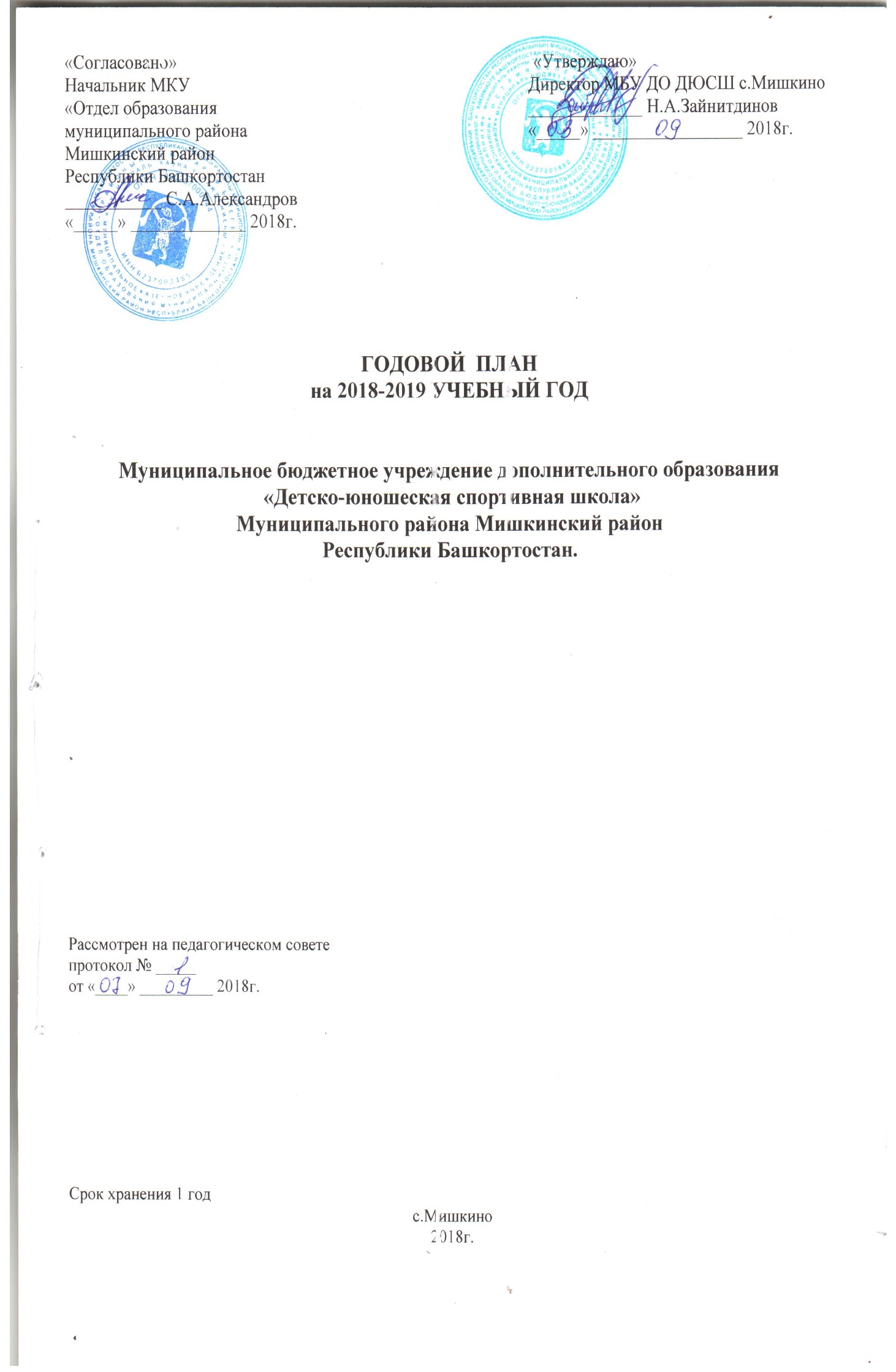 Утвержден на заседании                                                                     Утвержденпедагогического Совета                                                                       Приказом № _______________МБУ ДО ДЮСШ с.Мишкино                                                             Протокол № _1_____                                                                            Директор __________________от «08 » 09  2018г.                                                                                «03»   09   2018г.Годовой план работыМБУ ДО ДЮСШ с.Мишкино на 2018-2019 учебный  годВ 2018-2098 учебном году педагогический коллектив МБУ ДО ДЮСШ с.Мишкино ставит перед собой следующие цели   задачи: Цель: Создание условий для стабильно устойчивого развития спортивной школы,обеспечивающих удовлетворение индивидуальных физических, духовных потребностей иразвития личности ребенка.Задачи:1. Продолжить работу по обновлению нормативно-правовой документации, организовать ее изучение членами педагогического коллектива. 2. Вовлечение максимально возможного числа детей в систематические занятия спортом, воспитание устойчивого интереса к избранному виду спорта. Профессиональная ориентация подрастающего поколения3. Совершенствование системы подготовки высококвалифицированных спортсменов и повышение спортивной квалификации обучающихся; обеспечение их успешного выступления на районных, республиканских и на Российских соревнованиях. 4. Обеспечение повышения уровня общей и специальной физической подготовленности обучающихся в соответствии программам; 5. Создание условий, гарантирующих охрану и укрепление здоровья обучающихся. 6. Усилить мотивацию педагогов на освоение инновационных педагогических технологий обучения и воспитания. 7. Обеспечить оптимальный уровень квалификации педагогических кадров, необходимый для успешного развития школы. 8. Популяризация и пропаганда физической культуры среди населения. Приоритетные направления деятельности: 1. Подготовка спортивного резерва для сборной команды Республики Башкортостан, которая предполагает ориентацию деятельности МБУ ДО ДЮСШ с.Мишкино на: - повышение эффективности работы тренерско-преподавательского состава по подготовке спортивного резерва для сборной команды Республики Башкортостан ;- подготовка спортсменов;- увеличение объема и качества оказываемых услуг населению с.Мишкино в области физической культуры и спорта; 2. формирование здорового образа жизни обучающихся, профилактика асоциальных явлений в молодежной среде с.Мишкино. 3. развитие ресурсного обеспечения. Развитие школы возможно при его целенаправленном ресурсном обеспечении, включающим все основные компоненты: кадры, нормативные документы, информацию, финансы, материальные ресурсы. - внедрение современных механизмов научно-методического сопровождения тренировочного процесса;- повышение квалификации  педагогических, методических и управленческих кадров. -  развитие материально-технической базы по конному спорту;Ожидаемые результаты по итогам 2018-2019 учебного года:- увеличение числа обучающихся, имеющих значительные успехи в спорте, рост спортивных достижений обучающихся, выполнивших массовые юношеские спортивные разряды, спортивные разряды и звания; - повышение интереса детей и подростков к занятиям физической культурой и спортом, приобретение обучающимися навыков здорового образа жизни в соответствии с их возрастными особенностями; - рост числа обучающихся, принявших участие в спортивных соревнованиях и турнирах различного уровня.Режим работы школы. 1.  Начало работы - 9.00 час. 2. Окончание работы –20:00 час.  Примечание: время работы администрации, педагогического состава, обслуживающего персонала, их выходные дни определяются графиком работы на месяц, расписанием занятий, календарным планом спортивно-массовых мероприятий. 3. Планерка – среда в 10.30 час, еженедельно. 4. Ежемесячно: - тренерский совет; 5 Педсовет – один раз в квартал. 6 Общее собрание коллектива 1 раз в год. Примечание: сроки, количество собраний могут меняться в течение года по решению администрации.Приложение № 1                                                                                                                      к плану работы МБУ ДО ДЮСШ с.Мишкино                                                                                                                     на 2018-2019 учебный годПлан работы с одаренными спортсменами на 2018-2019 учебный годЦель: создание  благоприятных  условий для развития талантливых обучающихся  через оптимальную структуру дополнительного образования Приложение № 2                                                                                                                       к плану работы МБУ ДО ДЮСШ с.Мишкино                                                                                                                     на 2018-2019 учебный годРабота с родителямиЦели: 1. Установление и реализация связей школы с родителями обучающихся для реализации целей воспитания и обучения школьников. 2. Создание условий для оперативного учета образовательных ожиданий родителей и формирования образовательных потребностей. Оказание помощи родителям в решении педагогических задач. 3. Педагогическое просвещение родителей. План работы по  обеспечению безопасности жизнедеятельности и предупреждению несчастных случаев1. Инструктивно-методическая работа2. План мероприятий по профилактике спортивного травматизма3.  План медицинского контроля4. Мероприятия по профилактике экстремизма, терроризма и обеспечению антитеррористической безопасности5. Мероприятия по противопожарной безопасностиЗаместитель директора                                                                                  И.В.АймурзинаПлан мероприятий по противодействию коррупции    Заместитель директора                                                                                     И.В.АймурзинаПЛАН РЕКЛАМНО-ИНФОРМАЦИОННОГО ОБЕСПЕЧЕНИЯ ДЕЯТЕЛЬНОСТИ ШКОЛЫЗаместитель директора                                                                                         И.В.Аймурзина№п\пНаименование мероприятийДата проведенияОтветственныйОРГАНИЗАЦИОННАЯ РАБОТАОРГАНИЗАЦИОННАЯ РАБОТАОРГАНИЗАЦИОННАЯ РАБОТАОРГАНИЗАЦИОННАЯ РАБОТА1.Утверждение плана работы ДЮСШ.СентябрьАдминистрация ДЮСШ2.Составление и утверждение тарификационного списка тренерско-преподавательского состава Август-сентябрьАдминистрация ДЮСШ3Комплектование учебно-тренировочных групп на 2018-2019 учебный год.Август-сентябрьТренеры-преподаватели4Составление годового плана работы МБУДО  ДЮСШ с.МишкиноСентябрьЗам. директора  5Составление и утверждение календарного плана спортивно-массовых мероприятий и соревнований.Сентябрь-октябрьзам. директора  6Подготовка необходимой документации:- План заседаний педагогического совета;- План воспитательной работы;- Расписание занятий- План внутришкольного контроляСентябрьДиректор, зам. директора7Сбор учебной документации с тренерско-преподавательского состава:- Календарное планирование учебно-тренировочных занятий;-  План воспитательной работы.СентябрьЗам. директора  8Организация летней оздоровительной компанииМайЗам. директора 9Проведение педагогических советов (см. План методической работы)Проведение педагогических советов (см. План методической работы)1 раз в квартал1 раз в кварталАдминистрация  педагогический коллектив10Подготовка проектов приказов, смет расходов по учебно-тренировочной работе и Подготовка проектов приказов, смет расходов по учебно-тренировочной работе и В течение годаВ течение годаАдминистрация ДЮСШОформление информационных стендов и наглядной агитацииОформление информационных стендов и наглядной агитацииВ течение годаВ течение годаАдминистрация ДЮСШ11Информационное освещение деятельности ДЮСШ в СМИ, в том числе размещение своевременной информации на официальном сайте Информационное освещение деятельности ДЮСШ в СМИ, в том числе размещение своевременной информации на официальном сайте В течение годаВ течение годаАдминистраторУЧЕБНО-МЕТОДИЧЕСКАЯ РАБОТАУЧЕБНО-МЕТОДИЧЕСКАЯ РАБОТАУЧЕБНО-МЕТОДИЧЕСКАЯ РАБОТАУЧЕБНО-МЕТОДИЧЕСКАЯ РАБОТАУЧЕБНО-МЕТОДИЧЕСКАЯ РАБОТАУЧЕБНО-МЕТОДИЧЕСКАЯ РАБОТА1.Согласование и утверждение плана методической  работы1 раз в месяц1 раз в месяцметодистметодист2.Совершенствование нормативного и документального обеспечения.В течение годаВ течение годаАдминистрация ДЮСШАдминистрация ДЮСШ3.Проведение тренерско-методических советов(см. План методической работы)В течение годаВ течение годаМетодический совет ДЮСШМетодический совет ДЮСШ4.Информационное обеспечение сайта ДЮСШ.В течение годаВ течение годаметодистметодист5.Консультирование и оказание методической помощи тренерам-преподавателям в составлении учебно-тренировочных планов, учебных программ, ведении учебной документации.В течение годаВ течение годаЗам. директора методистЗам. директора методист6.Взаимодействие и сотрудничество с  комитетом МП, ФК и С,  образовательными учреждениями, ВУЗами, общественными  организациями с.Мишкино.СентябрьСентябрьметодистметодист7.Информационно-методическое обеспечение образовательного процесса. Пополнение оснащения методической литературой по спортивным направлениям ДЮСШ.СистематическиСистематическиметодистметодист8.Повышение профессиональной подготовки и квалификации тренеров-преподавателей.Согласно графика прохожденияаттестацииСогласно графика прохожденияаттестацииДиректор,зам. директора Директор,зам. директора 9.Проведение открытых занятий, семинаров, консультаций, спортивных вечеров, тематических собраний и т.д.В течение учебного годаВ течение учебного годаЗам. директора, методист, тренерыЗам. директора, методист, тренеры10.Участие в республиканском конкурсе на лучшую спортивную школу в номинации «ДЮСШ». Январь-февральЯнварь-февральЗам. директора Зам. директора УЧЕБНО-ТРЕНИРОВОЧНАЯ РАБОТАУЧЕБНО-ТРЕНИРОВОЧНАЯ РАБОТАУЧЕБНО-ТРЕНИРОВОЧНАЯ РАБОТАУЧЕБНО-ТРЕНИРОВОЧНАЯ РАБОТАУЧЕБНО-ТРЕНИРОВОЧНАЯ РАБОТАУЧЕБНО-ТРЕНИРОВОЧНАЯ РАБОТАУЧЕБНО-ТРЕНИРОВОЧНАЯ РАБОТА11Организация учебно-тренировочных занятий согласно учебному плану школы и годовому циклу подготовки обучающихсяОрганизация учебно-тренировочных занятий согласно учебному плану школы и годовому циклу подготовки обучающихсяУчебный годПедагогическийколлективПедагогическийколлектив22Сдача контрольно-переводных нормативов в учебно-тренировочных группах.Сдача контрольно-переводных нормативов в учебно-тренировочных группах.Май-сентябрьТренеры-преподавателиТренеры-преподаватели33Работа по сохранности контингента обучающихся  и преемственности в обучении.Работа по сохранности контингента обучающихся  и преемственности в обучении.В течение годаЗам. директора, тренеры-преподавателиЗам. директора, тренеры-преподаватели44Реализация  школьной программы «Здоровый образ жизни»Реализация  школьной программы «Здоровый образ жизни»В течение годаЗам. директора, тренерыЗам. директора, тренеры55Работа с одаренными воспитанниками согласно Приложению № 1Работа с одаренными воспитанниками согласно Приложению № 1В течение года Тренеры-преподавателиТренеры-преподаватели66Обеспечение дифференциации и индивидуализации обучения через учебно-тренировочную  деятельность.Обеспечение дифференциации и индивидуализации обучения через учебно-тренировочную  деятельность.В течение годаЗам. директора, тренеры-преподавателиЗам. директора, тренеры-преподаватели77Создание на учебно-тренировочных занятиях микроклимата сотрудничества;Создание на учебно-тренировочных занятиях микроклимата сотрудничества;Постоянно Тренеры-преподаватели Тренеры-преподаватели88Использование индивидуальной и групповой организации обучения.Использование индивидуальной и групповой организации обучения.В течение годаТренеры-преподавателиТренеры-преподаватели99Включение обучающихся в самостоятельную учебно- тренировочную  деятельность.Включение обучающихся в самостоятельную учебно- тренировочную  деятельность.В течение годаТренеры-преподавателиТренеры-преподаватели1010Разработка заданий различного уровня  сложности.Разработка заданий различного уровня  сложности.В течение годаТренеры-преподавателиТренеры-преподаватели1111Информирование обучающихся по вопросам критериев показателей спортивных достижений, уровня теоретических, тактических и технических знаний, соответствующих уровню  обучения.Информирование обучающихся по вопросам критериев показателей спортивных достижений, уровня теоретических, тактических и технических знаний, соответствующих уровню  обучения.В течение годаТренеры-преподавателиТренеры-преподаватели1212Оформление пакета документов на присвоение спортивных разрядов и званий, оформление зачетных классификационных книжек Оформление пакета документов на присвоение спортивных разрядов и званий, оформление зачетных классификационных книжек В течение годаЗам. директора, тренеры-преподавателиЗам. директора, тренеры-преподавателиСПОРТИВНО-МАССОВАЯ  И ВОСПИТАТЕЛЬНАЯ РАБОТАСПОРТИВНО-МАССОВАЯ  И ВОСПИТАТЕЛЬНАЯ РАБОТАСПОРТИВНО-МАССОВАЯ  И ВОСПИТАТЕЛЬНАЯ РАБОТАСПОРТИВНО-МАССОВАЯ  И ВОСПИТАТЕЛЬНАЯ РАБОТАСПОРТИВНО-МАССОВАЯ  И ВОСПИТАТЕЛЬНАЯ РАБОТАСПОРТИВНО-МАССОВАЯ  И ВОСПИТАТЕЛЬНАЯ РАБОТАСПОРТИВНО-МАССОВАЯ  И ВОСПИТАТЕЛЬНАЯ РАБОТА1Разработка и утверждение плана воспитательной работы ДЮСШРазработка и утверждение плана воспитательной работы ДЮСШсентябрьсентябрьсентябрьЗам. директора 2«Дни открытых дверей» организация и проведение мероприятий по привлечению детей  в спортивную школу «Дни открытых дверей» организация и проведение мероприятий по привлечению детей  в спортивную школу сентябрьсентябрьсентябрьЗам. директора, тренеры-преподаватели3Выполнение календарей  спортивно-массовых мероприятий; товарищеских встреч.Выполнение календарей  спортивно-массовых мероприятий; товарищеских встреч.По графикуПо графикуПо графикуЗам. директора, тренеры-преподаватели4Разработка Положений о соревнованиях, проводимых школой.Разработка Положений о соревнованиях, проводимых школой.По графикуПо графикуПо графикуЗам. директора 5Подготовка учащихся ДЮСШ к спортивным и показательным выступлениям в республиканских,  и других спортивно-массовых мероприятиях.Подготовка учащихся ДЮСШ к спортивным и показательным выступлениям в республиканских,  и других спортивно-массовых мероприятиях.В течение годаВ течение годаВ течение годаЗам. директора, тренеры-преподаватели6Проведение групповых родительских собраний. Индивидуальная работа (Приложение № 2)Проведение групповых родительских собраний. Индивидуальная работа (Приложение № 2)По плануПо плануПо плануТренеры 7Приглашение родителей на просмотр школьных и районных  соревнований.Посещение родителями тренировочных занятий своих детей.Приглашение родителей на просмотр школьных и районных  соревнований.Посещение родителями тренировочных занятий своих детей.В течение годаВ течение годаВ течение годаТренеры 8Тематические беседы, лекции на темы морали, этики и культуры, семейных ценностей, любви и бережного отношения к России, городу, семье, школе.Тематические беседы, лекции на темы морали, этики и культуры, семейных ценностей, любви и бережного отношения к России, городу, семье, школе.В течение годаВ течение годаВ течение годаТренеры9Встреча с выпускниками  и выдающими спортсменами ДЮСШ Встреча с выпускниками  и выдающими спортсменами ДЮСШ В течение годаВ течение годаВ течение годаАдминистрация, тренеры-преподаватели10Организация нравственной работы в учебно-тренировочном процессе.Организация нравственной работы в учебно-тренировочном процессе.В течение годаВ течение годаВ течение годаТренеры-преподаватели11Изучение правил внутреннего распорядка воспитанников. Формирование дисциплинированности, ответственности и коллективизма у  обучающихся. Изучение правил внутреннего распорядка воспитанников. Формирование дисциплинированности, ответственности и коллективизма у  обучающихся. В течение годаВ течение годаВ течение годаТренеры-преподаватели12Проведение субботников по уборке мест занятий и трудовых десантов на территории  ДЮСШПроведение субботников по уборке мест занятий и трудовых десантов на территории  ДЮСШВ течение годаВ течение годаВ течение годаТренеры-преподаватели13Спортивно-массовые мероприятия «Ура, каникулы!» в дни каникул с привлечением  воспитанников к судейству соревнований.Спортивно-массовые мероприятия «Ура, каникулы!» в дни каникул с привлечением  воспитанников к судейству соревнований.В течение годаВ течение годаВ течение годаТренеры-преподаватели14Индивидуальная работа с обучающимися ,находящимися в сложных социальных условияхИндивидуальная работа с обучающимися ,находящимися в сложных социальных условиях  В течение года  В течение года  В течение годаТренеры-преподаватели15Мониторинг состояния воспитательной работы с обучающимися: вопросы, анкетирование, отчеты о воспитательной работе.Мониторинг состояния воспитательной работы с обучающимися: вопросы, анкетирование, отчеты о воспитательной работе.2 раза в год2 раза в год2 раза в годметодист, тренеры-преподаватели16Организация летнего оздоровительного отдыха учащихся ДЮСШ, досуга в каникулярное время.Организация летнего оздоровительного отдыха учащихся ДЮСШ, досуга в каникулярное время.По каникулярному времени.По каникулярному времени.По каникулярному времени.Администрация ДЮСШ, тренеры-преподаватели17Регулярное проведение с тренерским составом проблемных обсуждений по вопросам воспитания обучающихсяРегулярное проведение с тренерским составом проблемных обсуждений по вопросам воспитания обучающихсяВ течение годаВ течение годаВ течение годаЗам. директора 18Реализация  школьной программы «Здоровый образ жизни»Реализация  школьной программы «Здоровый образ жизни»В течение годаВ течение годаВ течение годаЗам. директора, тренерыАНАЛИТИЧЕСКАЯ РАБОТААНАЛИТИЧЕСКАЯ РАБОТААНАЛИТИЧЕСКАЯ РАБОТААНАЛИТИЧЕСКАЯ РАБОТААНАЛИТИЧЕСКАЯ РАБОТААНАЛИТИЧЕСКАЯ РАБОТААНАЛИТИЧЕСКАЯ РАБОТА1.1.Составление годового отчета 5-ФК, 1-ФК Декабрь 2018Декабрь 2018Зам. директора Зам. директора 2.2.Отчеты о проведении ОФП, СФП.Май 2019Май 2019 Тренеры – преподаватели. Тренеры – преподаватели.3.3.Подготовка отчёта о результатах самообследования.Март 2019Март 2019Администрация ДЮСШАдминистрация ДЮСШ4.4.Анализ работы ДЮСШ за 2018-2019 учебный год. Основные показатели эффективности работы, перспективы последующей работы.Педсовет. Май 2019Педсовет. Май 2019Директор ДЮСШ, зам. директора Директор ДЮСШ, зам. директора 5.5.Отчет о комплектовании контингента учащихся в группах на 2019-2020 учебный  год (предварительные списки).Май 2019Май 2019Зам. директора Зам. директора КОНТРОЛЬ УЧЕБНО-ТРЕНИРОВОЧНОГО ПРОЦЕССАКОНТРОЛЬ УЧЕБНО-ТРЕНИРОВОЧНОГО ПРОЦЕССАКОНТРОЛЬ УЧЕБНО-ТРЕНИРОВОЧНОГО ПРОЦЕССАКОНТРОЛЬ УЧЕБНО-ТРЕНИРОВОЧНОГО ПРОЦЕССАКОНТРОЛЬ УЧЕБНО-ТРЕНИРОВОЧНОГО ПРОЦЕССАКОНТРОЛЬ УЧЕБНО-ТРЕНИРОВОЧНОГО ПРОЦЕССАКОНТРОЛЬ УЧЕБНО-ТРЕНИРОВОЧНОГО ПРОЦЕССА1.1.Контроль за комплектованием учебно-тренировочных групп 2018-2019 учебного годаОктябрьОктябрьдиректордиректор2.2.Контроль выполнения учебных программ и планов учебно-воспитательной работы. Ведение учебной документации.ЕжемесячноЕжемесячноЗам. директора Зам. директора 3.3.Контроль за исполнением правил трудового распорядка, трудовой дисциплины.По графику контроля администрациейПо графику контроля администрациейДиректор, зам. директора Директор, зам. директора 4.4.Контроль за уровнем организации и проведения учебно-тренировочных занятий.В течение годаВ течение годаЗам. директора, методистЗам. директора, методист5.5.Контроль посещаемости занятий и сохранение контингента.В течение годаВ течение годаДиректор,Зам. директора, Директор,Зам. директора, 6.6.Контроль за исполнением инструкций по технике безопасности проведения учебно-тренировочного процесса, и профилактике спортивного травматизма.В течение годаВ течение годаДиректор, зам. директора, методистДиректор, зам. директора, методист77Самообследование деятельности МБУ ДО ДЮСШ с.МишкиноМартМартДиректор, заместитель директора Директор, заместитель директора ОБЕСПЕЧЕНИЕ СОХРАННОСТИ ЖИЗНИ И ЗДОРОВЬЯ ОБУЧАЮЩИХСЯМЕРОПРИЯТИЯ  ПО ОБЕСПЕЧЕНИЮ БЕЗОПАСНОСТИ ЖИЗНЕДЕЯТЕЛЬНОСТИ И ПРЕДУПРЕЖДЕНИЮ НЕСЧАСТНЫХ СЛУЧАЕВОБЕСПЕЧЕНИЕ СОХРАННОСТИ ЖИЗНИ И ЗДОРОВЬЯ ОБУЧАЮЩИХСЯМЕРОПРИЯТИЯ  ПО ОБЕСПЕЧЕНИЮ БЕЗОПАСНОСТИ ЖИЗНЕДЕЯТЕЛЬНОСТИ И ПРЕДУПРЕЖДЕНИЮ НЕСЧАСТНЫХ СЛУЧАЕВОБЕСПЕЧЕНИЕ СОХРАННОСТИ ЖИЗНИ И ЗДОРОВЬЯ ОБУЧАЮЩИХСЯМЕРОПРИЯТИЯ  ПО ОБЕСПЕЧЕНИЮ БЕЗОПАСНОСТИ ЖИЗНЕДЕЯТЕЛЬНОСТИ И ПРЕДУПРЕЖДЕНИЮ НЕСЧАСТНЫХ СЛУЧАЕВОБЕСПЕЧЕНИЕ СОХРАННОСТИ ЖИЗНИ И ЗДОРОВЬЯ ОБУЧАЮЩИХСЯМЕРОПРИЯТИЯ  ПО ОБЕСПЕЧЕНИЮ БЕЗОПАСНОСТИ ЖИЗНЕДЕЯТЕЛЬНОСТИ И ПРЕДУПРЕЖДЕНИЮ НЕСЧАСТНЫХ СЛУЧАЕВОБЕСПЕЧЕНИЕ СОХРАННОСТИ ЖИЗНИ И ЗДОРОВЬЯ ОБУЧАЮЩИХСЯМЕРОПРИЯТИЯ  ПО ОБЕСПЕЧЕНИЮ БЕЗОПАСНОСТИ ЖИЗНЕДЕЯТЕЛЬНОСТИ И ПРЕДУПРЕЖДЕНИЮ НЕСЧАСТНЫХ СЛУЧАЕВОБЕСПЕЧЕНИЕ СОХРАННОСТИ ЖИЗНИ И ЗДОРОВЬЯ ОБУЧАЮЩИХСЯМЕРОПРИЯТИЯ  ПО ОБЕСПЕЧЕНИЮ БЕЗОПАСНОСТИ ЖИЗНЕДЕЯТЕЛЬНОСТИ И ПРЕДУПРЕЖДЕНИЮ НЕСЧАСТНЫХ СЛУЧАЕВОБЕСПЕЧЕНИЕ СОХРАННОСТИ ЖИЗНИ И ЗДОРОВЬЯ ОБУЧАЮЩИХСЯМЕРОПРИЯТИЯ  ПО ОБЕСПЕЧЕНИЮ БЕЗОПАСНОСТИ ЖИЗНЕДЕЯТЕЛЬНОСТИ И ПРЕДУПРЕЖДЕНИЮ НЕСЧАСТНЫХ СЛУЧАЕВ1.Медицинский допуск учащихся к учебно-тренировочному процессу.Медицинский допуск учащихся к учебно-тренировочному процессу.Медицинский допуск учащихся к учебно-тренировочному процессу.Плановый 2 раза в годПлановый 2 раза в годЗам. директора., тренеры-преподаватели2.Медицинский допуск. Контроль к участию в соревнованиях и спортивно-массовых мероприятиях.Медицинский допуск. Контроль к участию в соревнованиях и спортивно-массовых мероприятиях.Медицинский допуск. Контроль к участию в соревнованиях и спортивно-массовых мероприятиях.По плану спортивно-массовых мероприятийПо плану спортивно-массовых мероприятийАдминистрация ДЮСШ, с тренеры-преподаватели3.Осуществлять контроль по использованию и хранению спортивного оборудования и инвентаря.Осуществлять контроль по использованию и хранению спортивного оборудования и инвентаря.Осуществлять контроль по использованию и хранению спортивного оборудования и инвентаря.в течение годав течение годаАдминистрация ДЮСШ 4.Организация медицинского обслуживания и сопровождения при проведении и участии обучающихся в спортивно-массовых мероприятиях.. Организации летней оздоровительной компании и досуга.Организация медицинского обслуживания и сопровождения при проведении и участии обучающихся в спортивно-массовых мероприятиях.. Организации летней оздоровительной компании и досуга.Организация медицинского обслуживания и сопровождения при проведении и участии обучающихся в спортивно-массовых мероприятиях.. Организации летней оздоровительной компании и досуга.По плану спортивно-массовых мероприятий и   спортивно-оздоровительного лагеря.По плану спортивно-массовых мероприятий и   спортивно-оздоровительного лагеря.Администрация ДЮСШ,  тренеры-преподаватели5Медицинский осмотр коллектива ДЮСШМедицинский осмотр коллектива ДЮСШМедицинский осмотр коллектива ДЮСШ1 раз в год1 раз в годАдминистрация ДЮСШ6Контроль  соблюдения режима труда и отдыха работниковКонтроль  соблюдения режима труда и отдыха работниковКонтроль  соблюдения режима труда и отдыха работниковВ течение годаВ течение годаОтветственный за ОТ и ТБ7Работа по обеспечению безопасности обучающихся и работников ДЮСШ Работа по обеспечению безопасности обучающихся и работников ДЮСШ Работа по обеспечению безопасности обучающихся и работников ДЮСШ В течение годаВ течение годаАдминистрация ДЮСШ,  тренеры-преподавателиФИНАНСОВО-ХОЗЯЙСТВЕННАЯ ДЕЯТЕЛЬНОСТЬФИНАНСОВО-ХОЗЯЙСТВЕННАЯ ДЕЯТЕЛЬНОСТЬФИНАНСОВО-ХОЗЯЙСТВЕННАЯ ДЕЯТЕЛЬНОСТЬФИНАНСОВО-ХОЗЯЙСТВЕННАЯ ДЕЯТЕЛЬНОСТЬФИНАНСОВО-ХОЗЯЙСТВЕННАЯ ДЕЯТЕЛЬНОСТЬФИНАНСОВО-ХОЗЯЙСТВЕННАЯ ДЕЯТЕЛЬНОСТЬФИНАНСОВО-ХОЗЯЙСТВЕННАЯ ДЕЯТЕЛЬНОСТЬ1.Планирование сметы доходов и расходов ДЮСШ на 2019  год.Планирование сметы доходов и расходов ДЮСШ на 2019  год.Планирование сметы доходов и расходов ДЮСШ на 2019  год.До 20 декабря 2018 годаДо 20 декабря 2018 годаДиректор 2Бухгалтерские отчеты.Бухгалтерские отчеты.Бухгалтерские отчеты.В течение годаВ течение годаДиректор, бухгалтерия.3Стимулирование и поощрение безупречной работы сотрудников. Материальная помощь и поддержка сотрудников.Стимулирование и поощрение безупречной работы сотрудников. Материальная помощь и поддержка сотрудников.Стимулирование и поощрение безупречной работы сотрудников. Материальная помощь и поддержка сотрудников.В течение годаВ течение годаАдминистрация ДЮСШ.4Инвентаризация и списание имущества ДЮСШ.Инвентаризация и списание имущества ДЮСШ.Инвентаризация и списание имущества ДЮСШ.По плану бухгалтерииПо плану бухгалтерииАдминистрация ДЮСШ.5Ремонт в ДЮСШ , озеленение территории.Подготовка к осенне-зимнему и весенне-летнему сезону.Ремонт в ДЮСШ , озеленение территории.Подготовка к осенне-зимнему и весенне-летнему сезону.Ремонт в ДЮСШ , озеленение территории.Подготовка к осенне-зимнему и весенне-летнему сезону.Август 2018В течение годаАвгуст 2018В течение годаДиректор, Рабочий по обслуживанию здания6Подготовка материальной базы к началу учебного года:- ремонт спортинвентаря и оборудования;- приобретение спортивного инвентаря.- привлечение источников финансирования (внебюджетные, спонсорские, родительские средства).Подготовка материальной базы к началу учебного года:- ремонт спортинвентаря и оборудования;- приобретение спортивного инвентаря.- привлечение источников финансирования (внебюджетные, спонсорские, родительские средства).Подготовка материальной базы к началу учебного года:- ремонт спортинвентаря и оборудования;- приобретение спортивного инвентаря.- привлечение источников финансирования (внебюджетные, спонсорские, родительские средства).В течение годаВ течение годаДиректор, зам. Рабочий по обслуживанию здания7Приобретение спортивного инвентаряПриобретение спортивного инвентаряПриобретение спортивного инвентаряПо мере финансированияПо мере финансированиядиректор8Работа по противодействию коррупции(см. план)Работа по противодействию коррупции(см. план)Работа по противодействию коррупции(см. план)В течение годаВ течение годаДиректор№ п/пМероприятиеДатаОтветственный1Составить списки одаренных учащихся ДЮСШОктябрьВ течение года пополнениеТренера-преподаватели, Заместитель директора2.Создание условий для оптимального развития одаренных детей, а также тех, в отношении которых есть серьезная надежда на качественный скачок в развитии их способностей.В течение годаТренера-преподаватели, Заместитель директора3.Разработка и внедрение индивидуальных подпрограмм тренеров-преподавателей для одаренных обучающихсяВ течение годаТренера-преподаватели4Индивидуальная работа с детьми, имеющими повышенные образовательные способности и потребностиВ течение годаТренера-преподаватели5Подготовка и участие в соревнованияхПо календарюТренера-преподаватели№ п/пМероприятияСрокиОтветственный1.Знакомство родителей с локальными актами школы, основными направлениями работы школыВ течение годаЗаместитель директора по УВР,тренеры-преподаватели2Проведение тематических родительских собраний (по графику):Сентябрь-майЗаместитель директора,тренеры-преподаватели3Проведение открытых занятий по специализации с приглашением родителей воспитанников.Согласно графикуЗаместитель директора,тренеры-преподаватели4Проведение индивидуальных консультаций по педагогическим аспектам с родителями воспитанников.По согласованиюЗаместитель директора,тренеры-преподаватели5Проведение совместных праздников воспитанников и родителей:- «День защитника Отечества»,- «День матери»,- «День семьи»,- «День физкультурника», - «День открытых дверей».Согласно календарюЗаместитель директора,тренеры-преподаватели6Проведение анкетирования среди родителей ДЮСШ с.Мишкино глазами родителей» (удовлетворённость процессом обучения).Ноябрь, мартЗаместитель директора,тренеры-преподаватели7Организовать работу родительского комитета МБУ ДО ДЮСШ с.МишкиноДо 01 октябряЗаместитель директора,тренеры-преподавателиУтвержден на заседании                                                                     педагогического Совета                                                                       МБУ ДО ДЮСШ с.Мишкино                                                             Протокол № __1____                                                                              от «___08__»_______09__   2018г.                                           Утвержден                       Приказ № 32                       «03»   09    2018г.Организационные мероприятияОрганизационные мероприятияОрганизационные мероприятияОрганизационные мероприятия№ п/пМероприятияДатаОтветственный1Распределение обязанностей в работе по созданию безопасных условий труда и предупреждению детского травматизма между членами администрации и коллективаДо 02.09.2018Директор2Обучение членов трудового коллектива, вновь принимаемых на работуВ течение годаДиректор, зам. директора3Проведение регулярных инструктажей персонала школы по вопросам охраны труда с регистрацией в соответствующих журналахВ течение годазам. директора4Административно-общественный контроль в МБУ ДО ДЮСШ с.МишкиноВ течение годаДиректор5Оснащение санитарно-бытовых помещений (душевых, умывальных, туалетов) в соответствии с требованиями СНиП 2.4.4.3172-14в течение года по мере необходимости зам. директора 6Организация рабочих мест с целью обеспечения безопасности работников – в соответствии с требованиями ГОСТ 12.3.002, СНиП 2.4.4.3172-14в течение года по мере необходимостиЗам. директора Работа с обучающимисяРабота с обучающимисяРабота с обучающимисяРабота с обучающимися1Проведение инструктажей с обучающимися с регистрацией в журналеДо  15.09.2018Зам. директора, тренеры-преподаватели2Проведение инструктажей при организации учебно-тренировочных занятий (вводных, на рабочем месте, повторных, внеплановых, целевых)СентябрьВ течение годаЗам. директора, тренеры-преподаватели3Проведение тематических инструктажей:● по правилам пожарной безопасности;● по правилам электробезопасности;● по правилам дорожно-транспортной безопасности;● по правилам безопасности на воде и на льду;● по правилам безопасности на спортивной площадке;● по правилам безопасности при работе с лошадью;● о поведении в экстремальных ситуациях;● по правилам безопасности при обнаружении взрывчатых веществ и подозрительных предметов.По планам тренеров-преподавателейтренеры-преподаватели4Проведение внеплановых инструктажей при организации спортивно-массовых мероприятийВ течение года тренеры-преподаватели5Проведение целевых инструктажей при организации трудовой деятельности учащихсяВ течение года тренеры-преподаватели№ п/пМероприятияДатаОтветственный1Проверка актов готовности  МБУДО ДЮСШ  с.Мишкино1 занятий к началу учебного года В течение годаДиректор2Проверка помещений на предмет соответствия требованиям техники безопасности, проверка наличия и правильности заполнения журналов инструктажейВ течение годаДиректор, зам. директора 3Контроль за состоянием мест УТЗВ течение годаТренеры-преподаватели 4Рациональный режим тренировок и отдыха: - интенсивность нагрузки - восстановительные мероприятия - последовательность заданий - снижение нагрузки в случае утомляемостиВ течение годаЗам. директора Тренеры-преподаватели5Обязательная разминка перед УТЗВ течение годаТренеры-преподаватели6Воспитательная работа Дисциплина к занятиямВ течение годаТренеры-преподаватели№ п/пМероприятияСрокиОтветственный1Сбор справок-допусков к учебно-тренировочным занятиямСентябрьТренеры-преподаватели2Медицинское обследование учащихся УТГ в физкультурном диспансере По графикуТренеры-преподаватели3Ведение учета спортивного травматизма В течение годаЗам. директора 4Проведение педагогических наблюдений в процессе учебно-тренировочных занятий В течение годаТренеры-преподаватели5Инструктаж по технике безопасности В течение годаТренеры-преподаватели6Проведение бесед с учащимися по гигиене, режиме дня, основам самоконтроля В течение годаТренеры-преподаватели7Проведение медицинских осмотров учащихся перед соревнованиями В течение годаТренеры-преподаватели8Приобретение медикаментовПостоянно  директор № п/пМероприятияСрокиОтветственный1Подготовка МБУ ДО ДЮСШ  с.Мишкино к новому учебному годуИюль-августДиректор2Проведение инструктажей по антитеррористической безопасностиАвгуст-сентябрьДиректор, зам. директора 3Изучение законодательной базы по противодействию терроризму и экстремизмуВ течение годаДиректор4Разработка тренерами-преподавателями плана воспитательной работыАвгуст-сентябрьТренеры-преподаватели5Осуществление контроля за состоянием зданий, сооружений, территорий, прилегающих к ДЮСШЕжедневноДиректор, рабочий по обслуживанию здания6Обследование территории и прилегающих помещений во время проведения массовых мероприятий с обучающимисяПо мере необходимостиДиректор, рабочий по обслуживанию здания7Подбор методической литературыВ течение годаЗам. директора 8Оповещение пед.коллектива, обучающихся и родителей об экстренных телефонахПостоянноДиректор, тренеры-преподаватели9Контроль за работой «тревожной кнопки»ПостоянноДиректор, зам. директора 10Рассмотрение вопросов профилактики экстремизма и террористической безопасности в ДЮСШ на заседаниях тренерского советаВ течение годаДиректор11Отработка практических действий по эвакуации персонала школы и обучающихся по сигналу тревоги1 раз в полугодиеДиректор№ п/пМероприятияСрокиОтветственный1Обновление инструкции по правилам пожарной безопасности, составление плана эвакуации с порядком действий при пожареВ течение годаЗам. директора 2Оформление противопожарного уголка   В течение годаЗам. директора 3Обучение  работников ДЮСШ пожарно-техническому минимуму1 раз в годОтветственный4Проведение с обучающимися инструктажа по правилам пожарной безопасностиСентябрьянварьЗам. директора,  тренеры-преподаватели5Организация инструктажей по правилам пожарной безопасности со всеми работниками школыОктябрь директор6Проведение практических занятий с обучающимися и работниками школы по отработке плана эвакуации в случае возникновения пожараОктябрьЗам. директора 7Проведение проверки сопротивления изоляции электросети и заземления оборудования с составлением протоколаСентябрьДиректор, рабочий по обслуживанию здания8Учет и контроль огнетушителейПостоянно рабочий по обслуживанию здания9Оборудование запасных выходов из здания школы легко открывающимися запорамиВ течение годаДиректор, рабочий по обслуживанию здания10Проверка исправности электроустановок, электровыключателей, наличия в электрощитах стандартных предохранителей и отсутствия оголенных проводовВ течение годаДиректор, рабочий по обслуживанию здания11Обеспечение соблюдения правил пожарной безопасности при проведении спортивно-массовых мероприятий, установка во время их проведения обязательного дежурства работниковВ течение годаЗам. Директора,  тренеры-преподаватели12Систематическая очистка прилегающей к школе территории от мусора, недопущение его сжигания на прилегающей территорииПостоянно, рабочий по обслуживанию зданияУтвержден на заседании педагогического СоветаМБУ ДО ДЮСШ с.МишкиноПротокол №  ___ от ______. 2018 УтвержденПриказом №_______ от ______.2018 Директор МБУ ДО ДЮСШ с.Мишкино____________ Н.А.Зайнитдинов№ п/пМероприятияСрокиОтветственныйРабота по совершенствованию управления в целях предупреждения коррупцииРабота по совершенствованию управления в целях предупреждения коррупцииРабота по совершенствованию управления в целях предупреждения коррупцииРабота по совершенствованию управления в целях предупреждения коррупции1Разработка плана по противодействию коррупции в МБУ ДО  ДЮСШ с.Мищкино на 2018-2019 учебный  годВ течение годаДиректор2Организация  согласования ремонтных работ с комитетомВ течение годаДиректор3Соблюдение при размещении заказов для муниципальных нужд законодательных и иных нормативных правовых актов Российской Федерации, регулирующих размещение заказов для муниципальных нужд, обеспечение защиты прав и законных интересов участников размещения заказов на поставку товаров, выполнение работ, оказание услуг для муниципальных нужд.В течение годаДиректор4Организация  работы с обращениями граждан.ПостоянноДиректорЗам. директора 5Обеспечение доступа населения к информации о деятельности учреждения В течение годаДиректор6Предоставление сведений о доходах, об имуществе и обязательствах имущественного характера руководителем школыЯнварьДиректорРабота по совершенствованию управления в целях предупреждения коррупцииРабота по совершенствованию управления в целях предупреждения коррупцииРабота по совершенствованию управления в целях предупреждения коррупцииРабота по совершенствованию управления в целях предупреждения коррупции1Прием, перевод, отчисление и выпуск обучающихсяСентябрьДиректор, зам. директора 2Взаимодействие с гражданами и организациямиОпределение графика и организация  личного приёма граждан администрациейПостоянно Администрация3Проведение аттестационных процедурВ течение годаДиректор, зам. директора 4Формирование обратной связи с гражданами и организациями, размещение на сайте учреждения сведений об учреждении, времени  и месте приема гражданВ течение года Администрация5Установление персональной ответственности за соблюдение законодательства при размещении заказов для муниципальных нуждВ течение годаДиректор6Совершенствование механизмов приема и расстановки кадров с целью отбора наиболее квалифицированных специалистов, проверка сведений, предоставляемых гражданами, претендующими на замещение вакантных должностей в учреждении (наличие педагогического образования, справка об отсутствии (наличии) судимости)ПостоянноДиректор7Меры по контролю за адекватностью материальных стимулов в зависимости от объекта результатов работы при решении вопросов об установлении персональных надбавок и премировании работниковВ течение годаДиректорАнтикоррупционное образованиеАнтикоррупционное образованиеАнтикоррупционное образованиеАнтикоррупционное образование1Организация и проведение 9 декабря, в день Международного дня борьбы с коррупцией, различных мероприятий:- оформление стенда, - проведение бесед «Защита законных интересов несовершеннолетних от угроз, связанных с коррупцией»ДекабрьЗам. директора, тренеры-преподаватели2Доведение до сведения сотрудников положений действующего законодательства о противодействии коррупции, в том числе об уголовной ответственности за преступления, связанные с взяткой, и мерах административной ответственности за незаконное вознаграждение от имени юридического или физического лицаВ течение годаДиректорАнтикоррупционный мониторингАнтикоррупционный мониторингАнтикоррупционный мониторингАнтикоррупционный мониторинг1Мониторинг процесса комплектования группВ течение годаЗам. директора 2Рассмотрение вопросов исполнения законодательства о борьбе с коррупцией на общих собраниях работников, педагогических и тренерских советахВ течение годаДиректор3Осуществление контроля по   соблюдению  требований, установленных Федеральным законом от 18.01.2011 № 223-ФЗ «О закупках   товаров, работ, услуг  отдельными видами юридических лиВ течение годаДиректор4Подготовка информации о реализации ПланаВ течение годаДиректорУтвержден на заседании педагогического СоветаМБУ ДО ДЮСШ с.МишкиноПротокол №  __1__ От «08»  09 2018г.УтвержденПриказом №  ___32______ от « 03»  09 2018г.Директор МБУ ДО ДЮСШ с.Мишкино____________ Н.А.Зайнитдинов МероприятияСрокиответственный   Работа с сайтом учреждения (пополнение    информацией, создание новых рубрик)не реже 1 раза в месяцметодистОсвещение результатов районных и выездных соревнований в СМИ  в течение годаметодистОформление стендов, методических уголков в учреждениях (в т.ч. по охране труда), их обновление, изготовление печатной продукциив течение годаметодист